إلتحادالجزائــــريلكرةالقدمFÉDÉRATIONALGÉRIENNEDEFOOTBALL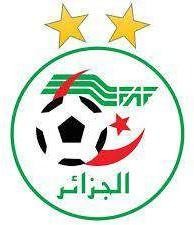 DOSSIERMEDICALDEL’ARBITRENOM:	PRENOM(S):	DATEDENAISSANCE: /	/	//	/	//	/	/	/	/(JOUR/MOIS/ANNEE)SEXE:	M:	F:LIGUE:	CARACTERISTIQUESArbitre:FIFACAFFAFInter-RégionRégionaleWilayaAutres     :……………………………………………………………………………………….……………………Dateoul’annéed’obtentiondu grade:………………………………………………………………………………….……….NOM ETPRENOM:	SAISONSPORTIVE:2022/2023ANTECEDENTS MEDICAUX:PATHOLOGIESACTUELLESETPASSEESNOM ETPRENOM:	SAISONSPORTIVE:2022/2023ANTECEDENTS FAMILIAUX (PARENTS HOMMES DE MOINS DE 55 ANS, PARENTS FEMMES DEMOINSDE65ANS)non	père	mère	frère/sœur	autreMort subiteMaladie coronarienneHypertensionArythmiecardiaqueChirurgie cardiaqueSyndromedeMarfanAccidentdevoitureinexpliquéDiabèteAutres (arthrite,etc.)PRESCRIPTIONMEDICALECOURANTE DECES12DERNIERSMOISnon	ouiMédicaments contre l’asthmeHypolipidémiantPsychotropeNOM ETPRENOM:	SAISONSPORTIVE:2022/2023EXAMENPHYSIQUEGENERALTaille:/	_/	_/	/cm	Poids: /	_/	_/	/kg	BMI:/	//	/,/	/	/Glandethyroïde:Nœudlymphatique/ratenormalnormalanormalanormalAcuitévisuelle:OD:/	_/	/	OG:/	/	/ORL:Surdité:	Non	OuiExamenbucco-dentaireNombrede dentscariées:/	//Nombrededentsabsentes:/ /  /Hygiènebucco-dentaire:	Bonne	InsuffisantePoumons:AuscultationPercussionSiAnormal,normalenormaleanormaleanormalePrécisez   :   ………………………………………………………………………………………………AbdomenPalpationSiAnormal,normaleanormalePrécisez   :   …………………………………………………………………………………………………Portd’appareilmédico-chirurgical:	Non	OuiSiOui,Précisez   :    ………………………………………………………………………………………………………………………………………………………………………………………………………………..SymptômesdusyndromedeMarfan:	NonOui : précisez: …………………………………………………………………………………………………………………………….………DéformationduthoraxLong bras et longues jambesPiedsplatsScolioseDislocationducristallinAutre	NOM ETPRENOM:	SAISONSPORTIVE:2022/2023SYSTEMECARDIOVASCULAIRERythme	normal	arythmiqueSonnormalanormal, précisez :dédoublementparadoxal3e son4esonSoufflenonoui,précisez:SystoliqueŔintensité//6Diastolique Ŕ intensité / /6ClaquementsChangements durant la manœuvre de ValsalvaChangementsaprèss’êtrelevébrusquementŒdèmepériphériquenonouiVeine jugulaire (positionà45°)normaleanormaleRefluxhépato-jugulairenonouiVaisseauxsanguinsPoulspériphérique	palpable	nonpalpableBruitsvasculairesnonouiVaricesnonouiPoulsaprès5minutes derepos:	/	////minPressionartérielleenpositionallongéesurledosaprès5minutes de reposBrasdroit:	/	/	/	/  /  /_		/	_/		/ mmHgBrasgauche	/	/	/	///	/		/	/mmHgECG12ELECTRODES*ENPOSITION ALLONGEESURLEDOS APRES5MINUTESDEREPOS*Joindreunecopieau contrôleRésumédel’analysedel’ECG:	normal	anormalSi  Anormal,précisez:………………………………..………………………………………………………………………………………………………………………………………………………………...NOM ETPRENOM:	SAISONSPORTIVE:2022/2023ECHOCARDIOGRAPHIEINITIALE:Effectuéele :/	//	/	//	/////Résumédel’échocardiographie(Joindrecopiedurésultataucontrôle).………………………………………………………………………………………………………………………………………………………………………………………………………………………………………………………………………………………………………………………………………………NB:-L’EXAMEN ECHOCARDIOGRAPHIQUEINITIALE ESTOBLIGATOIREQUELQUE SOITL’AGE DEL’ARBITRE.- DOITETRERENOUVELEEDESL’AGEDE20ANSECGDESTRESS(TESTD’EFFORT):DernierTestd’EffortEffectuéele:///	/	//	/////Résuméde l’preuve d’Effort(Joindreune copiedutracéde l’Epreuve d’Effort).………………………………………………………………………………………………………………………………………………………………………………………………………………………………………………………………………………………………………………………………………………NB:l’ECGDESTRESS(TESTD’EFFORT) EST DEMANDE APRES L’AGEDE35ANS, RENOUVELECHAQUEDEUX ANS.AUTRESPATHOLOGIES:Non:	Oui:Si oui, précisez :………………………………………………………………………………………...……………………………………………………………………………………………………………..……………………………………………………………………………………………………………..BILANBIOLOGIQUE(AJEUN) :*joindrelesdocumentssignésparlelaboratoire.GroupageSanguin,FNS,Sodiumsanguin,Potassiumsanguin,Créatinémie,Cholestérol(total),CholestérolLDL,CholestérolHDL,Triglycérides,Glycémieàjeun,ProtéineC-réactive (CRP),Acide Urique.RESUMEDEL’EVALUATIONSuspiciondepathologiecardiaqueNon	oui, précisez:	AutrespathologiesNon	oui, précisez:	L’ARBITRECITE(E)CI-DESSOUS:SAISONSPORTIVE:2021/2022NOMETPRENOMS:	APTEALAPRATIQUEDE L’ARBITRAGE:Oui	NonGénéralNonNonNonOui,dansles4dernièressemainesOui,dansles4dernièressemainesOui,dansles4dernièressemainesOui,dansles4dernièressemainesOui,dansles4dernièressemainesOui,dansles4dernièressemainesOui,dansles4dernièressemainesOui, il y a plus de4semainesOui, il y a plus de4semainesOui, il y a plus de4semainesOui, il y a plus de4semainesOui, il y a plus de4semainesOui, il y a plus de4semainesOui, il y a plus de4semainesSymptômesdelagrippeInfections(surtoutvirales)FièvrerhumatismaleCoups dechaleurCommotionAllergienourriture/insectesAllergiemédicamentsCœuretpoumonNonNonNonDans les 4 dernièressemainesau repos / pendantaprèsl’effortDans les 4 dernièressemainesau repos / pendantaprèsl’effortDans les 4 dernièressemainesau repos / pendantaprèsl’effortDans les 4 dernièressemainesau repos / pendantaprèsl’effortDans les 4 dernièressemainesau repos / pendantaprèsl’effortDans les 4 dernièressemainesau repos / pendantaprèsl’effortDans les 4 dernièressemainesau repos / pendantaprèsl’effortIlya plus de 4semainesau repos / pendantaprèsl’effortIlya plus de 4semainesau repos / pendantaprèsl’effortIlya plus de 4semainesau repos / pendantaprèsl’effortIlya plus de 4semainesau repos / pendantaprèsl’effortIlya plus de 4semainesau repos / pendantaprèsl’effortIlya plus de 4semainesau repos / pendantaprèsl’effortIlya plus de 4semainesau repos / pendantaprèsl’effortDouleur ou oppressionthoraciqueEssoufflementEssoufflementSouffle courtAsthmeTouxBronchitePalpitationsArythmie cardiaqueAutres problèmescardiaquesVertigesSyncopesNonNonNonOui,dansles4dernièressemainesOui,dansles4dernièressemainesOui,dansles4dernièressemainesOui,dansles4dernièressemainesOui,dansles4dernièressemainesOui,dansles4dernièressemainesOui,dansles4dernièressemainesOui, il y a plus de4semainesOui, il y a plus de4semainesOui, il y a plus de4semainesOui, il y a plus de4semainesOui, il y a plus de4semainesOui, il y a plus de4semainesOui, il y a plus de4semainesHypertensionSouffleaucœurProfillipidiqueanormalCrises,épilepsieConseilléd’arrêterlesportFatigué plus vite quecoéquipiersDiarrhéesAutres